Block Notes n. 6, marzo 2022Dipartimento Welfare e nuovi diritti della Cgil Lombardia A cura di M. Vangi, L. Finazzi, M. Vespa In questo numeroDalle Agenzie di stampa regionaliUcraina, da Lombardia assistenza a piccoli profughi che necessitano cure Covid, l’elenco dei centri vaccinali ancora attivi in LombardiaCovid, è di nuovo possibile far visita ai propri cari in ospedaleVaccini anti-Covid, in Lombardia anche prima e seconda dose in farmacia Welfare, 1.166 posti per medici medicina generale e pediatri libera scelta Obiettivo salute dentale. Approvata mozione del PdNo alla chiusura dei consultori Lombardia socialeDalle Agenzie di stampa nazionaliGli anziani non autosufficienti meritano una riforma ambiziosa Distribuzione farmaci. L’indagine della Camera Sanità digitale. Colao: col Pnrr in arrivo 2,5 mld.Covid. Da inizio pandemia eccesso di mortalità di 178mila decessi Ucraina. Lettera aperta a Putin di 15 mila medici e operatori sanitari russi Momento Cuore e Covid. Nei guariti dal Covid +72% rischio di scompenso cardiaco Ucraina. Figliuolo dà il via libera alle vaccinazioni anti Covid per i rifugiati Covid. Gimbe: il 63,8% degli ucraini non è vaccinato Ospedali. Sei italiani tra i primi 100 del Mondo. La classifica di Newsweek-StatisticaUcraina. Ecco il piano del Ministero per tamponi e vaccinazioniCosta: fondi per colmare la carenza di assistenza sanitaria di base sono in manovraWorld Obesity Day. Sono 800 mln le persone obese nel mondo I farmacisti italiani su approvvigionamento di iodio Donne medico sono maggioranza tra gli under 70 Un patto per il lavoro per il personale sanitario Rischio nucleare. Dal riparo al chiuso alla iodoprofilassi. Ecco il piano del Governo Aborto. Oms pubblica nuove linee guida Covid. Da oggi si potrà tornare a visitare parenti e amici in ospedaleFine della pandemia? Gimbe: non scherziamo Lancet: i morti reali per Covid potrebbero essere 18,2 milioni, il triplo di quelli ufficiali Rsa. Cgil, Cisl e Uil lanciano la mobilitazione per il contrattoSuicidio assistito. Ecco il testo del ddl appena approvato dalla Camera Comparto sanità. Regioni e sindacati: governo individui ulteriori risorse per il rinnovoSale. Ancora lontani dall’obiettivo di consumarne meno di 5 grammi al giornoRapporto Aifa sui vaccini “no Covid” nel 2020 Alcol. Stabile numero consumatori ma cresce e preoccupa il binge drinking Lotta al cancro. Alcol e tabacco vanno contrastati Salute mentale. Pronte le nuove linee d’indirizzo del MinisteroAssistenza alle persone anziane non autosufficienti. Le proposte di riforma Telemedicina: Puglia e Lombardia apripista per lo sviluppoFabbisogno personale sanitario: le criticità rilevate e le proposte per affrontarlePNRR. Sanità: pubblicato nella GU il DM sulla ripartizione delle risorse Regioni: semplificare e governare la transizione dopo la fine dello stato di emergenzaCovid. Il virus rialza la testa in molte parti del mondo ma i decessi sono in calo Spesa sanitaria pubblica 2020. Nella UE ha inciso per l’8% del PilEpicentroDalle Agenzie di stampa regionaliDa “Lombardia Notizie online”, Agenzia di stampa della Regione Lombardia Dalla newsletter del 1° marzo 2022Ucraina, da Lombardia assistenza a piccoli profughi che necessitano cure. A disposizione anche la Struttura Complessa Casa Pediatrica FatebenefratelliUn’équipe di pediatri e neonatologi pronti a partire per il confine ucraino per favorire il trasporto a Milano di bambini e ragazzi profughi dell’Ucraina che necessitano cure e ricovero in una struttura ospedaliera. Leggi tutto. Dalla newsletter del 7 marzo 2022Covid, l’elenco dei centri vaccinali ancora attivi in LombardiaLa Direzione Generale Welfare di Regione ha indicato i centri vaccinali che restano attivi e operativi in Lombardia e quelli che invece cessano l’attività. Una decisione che, come si legge nel Decreto, è connessa “alla fine della fase dell’emergenza, prevista dal Governo per il 31 marzo 2022”. Allo stesso tempo l’obiettivo è quello di “ottimizzare le risorse umane del settore ospedaliero, al fine di riprendere progressivamente la normale funzionalità del sistema sanitario”. Leggi tutto. Dalla newsletter del 10 marzo 2022Covid, è di nuovo possibile far visita ai propri cari in ospedaleÈ nuovamente possibile far visita ai parenti ricoverati negli ospedali per almeno 45 minuti al giorno, in alcuni casi peraltro già consentite. Regione Lombardia, per garantire l’accesso ai familiari in sicurezza, ha aggiornato le procedure mantenendo sempre alte le misure di prevenzione e protezione. Leggi tutto. Dalla newsletter del 15 marzo 2022Vaccini anti-Covid, in Lombardia anche prima e seconda dose in farmacia. L’appuntamento si fissa sul portale regionaleDa oggi, martedì 15 marzo, è possibile ricevere in farmacia anche la prima e la seconda dose di vaccini anti-Covid Pfizer. Finora, infatti, era possibile ricevere solo il ‘booster’. Attraverso il portale regionale prenotazionevaccinicovid.regione.lombardia.it è possibile prenotare il proprio appuntamento presso le farmacie aderenti. Dall’avvio della campagna vaccinale anti-Covid, i lombardi over 12 che hanno scelto di ricevere il booster in farmacia sono stati oltre 265.000. Leggi.Dalla newsletter del 16 marzo 2022Welfare, 1.166 posti per medici medicina generale e pediatri libera scelta. Pubblicato sul Burl l’elenco degli ambiti territoriali carentiÈ stato pubblicato sul Bollettino Ufficiale di Regione Lombardia l’elenco degli ambiti territoriali carenti di assistenza primaria, di pediatria di libera scelta e incarichi vacanti di continuità assistenziale. In totale sono disponibili 1.166 posti per medici di assistenza primaria (Medici di Medicina Generale e Pediatri di Libera Scelta). Nel 2021 ne mancavano 964. Leggi tutto. Da “Settegiorni PD”, news letter del gruppo PD in Consiglio regionale Dalla newsletter n. 589 del 4 marzo 2022Obiettivo salute dentale. Con una mozione del Pd garantite le cure ai bambini, alle persone con disabilità e agli anzianiÈ stata approvata all’unanimità martedì, in Consiglio regionale, una mozione del Pd con precisi indirizzi alla Giunta sull’odontoiatria sociale che deve essere erogata dal servizio sanitario regionale. Obiettivo è garantire la prevenzione e le cure ai bambini, dare piena attuazione ai percorsi di cura destinati a persone con disabilità e prevedere un sistema di rimborsi per le protesi dentarie agli anziani in stato di fragilità economica. Leggi tutto. Dalla newsletter n. 590 dell’11 marzo 2022No alla chiusura dei consultori . Il Pd al presidio di protesta in via Monreale a MilanoNo alla chiusura del consultorio di via Monreale a Milano. Il Pd, l’8 marzo scorso, ha partecipato al presidio di protesta in via Monreale per dire no al trasferimento del consultorio che offre un servizio efficiente e di alta qualità in un’area disagiata nel sud ovest della città. Parola d’ordine: potenziare i consultori, con personale e strumentazioni adeguate. Non impoverirli o peggio chiuderli. Leggi.Da “LombardiaSociale”Dalla Newsletter III del 3 marzo 2022Riforma sociosanitaria. Le principali modifiche introdotte dalla L.R. 22/2021 al Testo unico regionale in materia sanitariaCase di Comunità. Due contributi da Cergas – SDA Bocconi:Riflessioni sulle possibili vocazioni che i presidi di comunità possono assumereInnovare l’assistenza territoriale mediante la sperimentazione delle buone pratiche di Community BuildingContrasto alla povertà. Quale ruolo per il Servizio Sociale? Lo sguardo degli assistenti sociali lombardi riguardo caratteristiche, qualità ed efficacia del lavoro svolto nel contrasto della povertàAlzheimer. I vissuti e i bisogni dei caregiver. L’esperienza della Fondazione Manuli di MilanoDalle agenzie di stampa nazionaliDa “Quotidiano Sanità” Dalla newsletter del 1° marzo 2022“Gli anziani non autosufficienti meritano una riforma ambiziosa”. Le proposte dalle organizzazioni del ‘Patto per un nuovo welfare sulla non autosufficienza’La proposta verte intorno a cinque messaggi fondamentali: arrivare ad una riforma ambiziosa; superare la frammentazione delle misure e dei servizi; dare risposte diverse ai diversi bisogni; puntare a percorsi di assistenza semplici ed unitari; conseguire la tutela pubblica della non autosufficienza. Leggi tutto. Distribuzione farmaci. L’indagine della Camera. Fnomceo e Cittadinanzattiva: “Prediligere distribuzione sul territorio”. Aifa: “Ricorso a diretta diminuito negli ultimi 3 anni”Nuovo giro di audizioni in Commissione Affari sociali della Camera, nell’ambito dell’indagine conoscitiva su `distribuzione diretta´ e `per conto´. Anelli: “Coinvolgere le Case di Comunità e inviare i farmaci a domicilio”. Fava: “migliorare il percorso terapeutico dei cittadini/pazienti, l’accessibilità, la qualità della vita”. Trotta: “Aifa condurrà approfondimenti specifici per capire se la modalità di erogazione possa influenzare, in un modo o in un altro, l’aderenza al trattamento prescritto”. Leggi l’articolo. Dalla newsletter del 2 marzo 2022Sanità digitale. Colao: “Col Pnrr in arrivo 2,5 mld. Prevista unica piattaforma con i dati dei pazienti e accesso ai servizi di telemedicina”Il Ministro per l’innovazione tecnologica nella sua informativa oggi in Conferenza Stato-Regioni ha illustrato il modello per lo sviluppo omogeneo della sanità on line. L’infrastruttura del Fascicolo sanitario elettronico diverrà l’unico punto di accesso alla sanità on line da dove i cittadini, oltre a veder raccolti i propri dati sanitari avranno accesso ai servizi sanitari digitali come telemedicina e medicina di precisione, oltre a pagamenti e prenotazioni. Leggi tutto. Link al documento. Covid. Da inizio pandemia eccesso di mortalità di 178mila decessi rispetto alla media 2015-2019. L’analisi delle schede di morte per Covid conferma che il 90% dei decessi è correlato al virusLo rileva il settimo rapporto Istat-Iss che analizza i dati fino a gennaio 2022. Il picco di morti in eccesso nel 2020, nel 2021 gran parte dell’eccesso di mortalità è stato osservato nel primo quadrimestre quando la copertura vaccinale era ancora molto bassa. Nel 90% delle schede di morte campione analizzate si riscontrano come complicanze condizioni tipicamente associate al Covid (polmonite, insufficienza respiratoria, distress respiratorio acuto o altri sintomi respiratori). Il Covid è l’unica causa responsabile del decesso nel 23% dei casi, mentre nel 29% è presente una concausa e nel 48% si riscontra più di una causa. Leggi tutto. Link al rapporto. Ucraina. Lettera aperta a Putin di 15 mila medici e operatori sanitari russi: “Momento difficile per entrambi i Paesi, chiediamo immediata cessazione ostilità”“La nostra missione è salvare vite umane. In questo momento difficile per entrambi i Paesi, chiediamo l’immediata cessazione delle ostilità e la risoluzione di tutte le questioni politiche esclusivamente con mezzi pacifici”. La lettera, sottoscritta da migliaia di medici, infermieri e altri operatori sanitari, è stata pubblicata sul sito di informazione medica russo MadMed. Media e rilanciata ieri dal British Medical Journal. Leggi tutto. Dalla newsletter del 3 marzo 2022Cuore e Covid. Nei guariti dal Covid +72%  rischio di scompenso cardiaco e +52% ictus. Mortalità indietro di 20 anni per ritardi nelle cure”. L’allarme dei cardiologi FoceA dimostrare l’aumento del rischio uno studio su “Nature Medicine” condotto su più di 150mila persone che hanno superato il virus confrontati con oltre 5 milioni di controlli sani. La ricerca ha infatti dimostrato che, dopo il contagio, il rischio di patologie cardiovascolari aumenta significativamente, anche in chi ha meno di 65 anni senza fattori di rischio come obesità o diabete. Ma c’è anche una questione meridionale della sanità. Indolfi (Foce): “Sono ancora troppe le differenze fra Nord e Sud. Vanno rinnovate anche le infrastrutture dei grandi ospedali”. Leggi tutto. Ucraina. Figliuolo dà il via libera alle vaccinazioni anti Covid per i rifugiati in arrivo in ItaliaIn una lettera alle Regioni si spiega che, a seguito degli eventi attualmente in corso in Ucraina, “nei giorni scorsi sono giunti in Italia numerosi cittadini di nazionalità ucraina e tale flusso continuerà certamente nelle prossime settimane. Ciò premesso, in analogia a quanto già posto in essere lo scorso mese di agosto in favore dei cittadini di nazionalità afghana, si ritiene opportuno offrire la possibilità di vaccinazione anche ai citati soggetti”. Leggi tutto. Link al testo. Covid. Gimbe: “Il 63,8% degli ucraini non è vaccinato. Prevedere piano immunizzazione per l’accoglienza, soprattutto per anziani e fragili”Lo rileva il presidente della Fondazione nell’ultimo rapporto settimanale sulla pandemia: “Il dato ucraino non deve essere sottovalutato: i piani di accoglienza del Governo per accogliere i civili in fuga dovranno necessariamente includere la vaccinazione di anziani e fragili provenienti dalle zone di guerra”. Intanto tutti gli indicatori della pandemia in Italia continuano a scendere. Ma anche le vaccinazioni rallentano con soli 38.796 nuovi vaccinati rispetto ai 59.157 della settimana precedente. Di questi il 27,2% è rappresentato dalla fascia 5-11. Leggi tutto. Dalla newsletter del 4 marzo 2022Ospedali. Sei italiani tra i primi 100 del Mondo. La classifica di Newsweek-StatistaI primi tre italiani sono il Gemelli di Roma che si colloca al 37° posto in classifica, il Niguarda di Milano al 50° e il Sant’Orsola di Bologna al 60°. Ai vertici mondiali, secondo il settimanale americano e l’istituto di statistica che ha stilato la classifica, si collocano tre nosocomi statunitensi: la Mayo Clinic di Rochester, la Cleveland Clinic e il Massachusetts General Hospital di Boston. Leggi l’articolo. Ucraina. Ecco il piano del Ministero per tamponi e vaccinazioni, sia Covid che di routine, alle persone provenienti dalle zone di guerraIl Ministero della Salute ha inviato una circolare dettagliata alle Regioni alle quali si chiede di allertare le Asl “ai fini della individuazione e della predisposizione di risorse necessarie all’esecuzione di test diagnostici - tamponi oro/rinofaringei antigenici e molecolari- per infezione da SARS-CoV-2 ed alla somministrazione di vaccini anti-COVID-19 ed altre vaccinazioni di routine per tale popolazione a rischio”. Leggi tutto. Link alla circolare. Costa: “Fondi per colmare la carenza di assistenza sanitaria di base sono in manovra”“Per assicurare il potenziamento dell’assistenza territoriale, l’articolo 1, comma 274, della legge di bilancio 2022, per il personale dipendente e convenzionato, ha autorizzato la spesa massima di 90,9 milioni di euro per il 2022, 150,1 milioni di euro per il 2023, 328,3 milioni di euro per il 2024, 591,5 milioni di euro per il 2025 e 1.015,3 milioni di euro a decorrere dall’anno 2026, a valere sul finanziamento del Ssn”. Così il sottosegretario Costa rispondendo all’interrogazione di Lapia (Misto-CD). Leggi tutto. World Obesity Day. Sono 800 mln le persone obese nel mondo. In Italia il 42,4% degli adulti sono in eccesso ponderale, il 31,6% in sovrappeso e 10,8% obesiLa percentuale di bambini in sovrappeso è diminuita: da 23,4 % nel 2008-9 a 20,4% nel 2019, mentre l’obesità è rimasta sostanzialmente stabile in tutte le Regioni: 9.3% nel 2016 e 9.4% nel 2019). Obiettivo della giornata è sensibilizzare cittadini e istituzioni e di incoraggiare la prevenzione dell’obesità, una delle maggiori sfide per la salute pubblica a livello mondiale, evitando discriminazioni, pregiudizi e l’uso di un linguaggio stereotipato e stigmatizzante sulle persone che vivono con l’obesità. Leggi tutto. Dalla newsletter del 7 marzo 2022I farmacisti italiani su approvvigionamento di iodio: “Nessun allarme in Italia, evitare il rischio del fai-da-te”“Da parte delle Autorità competenti - chiarisce Andrea Mandelli, Presidente FOFI - non vi è alcuna indicazione all’approvvigionamento di iodio per un’eventuale minaccia nucleare. Pertanto, la richiesta di medicinali a base di questa sostanza è del tutto ingiustificata”. Leggi tutto. Donne medico sono maggioranza tra gli under 70. Tra i dentisti, invece, ancora più maschi che donne. Ecco tutti i dati della Fnomceo in occasione dell’8 marzoDei 106 presidenti d’Ordine, 11 sono donna; 26 le vicepresidenti; 7 le presidenti delle Commissioni d’Albo Odontoiatri. Due le donne nel comitato Centrale della Federazione nazionale. Appena cento anni fa, le donne medico erano circa duecento, per diventare 367 nel 1938. Medico fu però la prima donna a laurearsi nell’Italia unita: Ernestina Paper, originaria di Odessa, che discusse la sua tesi all’Università di Firenze nel 1877; seguita, l’anno dopo a Torino, da Maria Farné Velleda, seconda laureata d’Italia, sempre in Medicina. Leggi l’articolo. Un patto per il lavoro per il personale sanitario. “Un ritorno al futuro” nel segno della 833Un nuovo “patto per il lavoro medico, sanitario e sociosanitario” che superi la crisi investendo sulla qualità della risorsa umana e non solo sul rafforzamento di organici demotivati e frustrati. Facendo sì che, invece, essi diventino protagonisti convinti e consapevoli della ricostruzione del SSN dopo l’infausto periodo dei tagli rifondando, contestualizzando e rivitalizzando i valori fondanti della legge 833/78, sempre quanto mai attuali, un vero e proprio “ritorno al futuro”. Leggi l’articolo. Dalla newsletter dell’8 marzo 2022Rischio nucleare. Dal riparo al chiuso alla iodoprofilassi. Ecco il piano del Governo inviato alla Conferenza Unificata per fronteggiare eventuali incidenti a impianti in Paesi esteriPronta la bozza del Piano nazionale per la gestione delle emergenze radiologiche e nucleari in cui vengono definite le misure necessarie a fronteggiare le conseguenze di incidenti in impianti nucleari di potenza ubicati “oltre frontiera”, ossia impianti prossimi al confine nazionale, in Europa e in paesi extraeuropei. Leggi tutto. Link al documento. Dalla newsletter del 9 marzo 2022Aborto. Oms pubblica nuove linee guida: “Dove è illegale o ostacolato ci sono più aborti e più decessi”. Raccomandato uso pillola abortivaNel mondo, secondo le stime dell’Oms, si registrano ogni anno almeno 25 milioni di aborti non sicuri con 39mila decessi annuali. Sulla base delle più recenti evidenze scientifiche, queste linee guida consolidate riuniscono oltre 50 raccomandazioni che abbracciano la pratica clinica, l’erogazione di servizi sanitari e gli interventi legali e politici a sostegno di un’assistenza abortiva di qualità. Leggi l’articolo. Link alle linee guida.Dalla newsletter del 10 marzo 2022Covid. Da oggi si potrà tornare a visitare parenti e amici in ospedaleEntra in vigore quanto previsto dalla legge 18 febbraio 2022 e uniforma a quanto già previsto per le Rsa. Si potrà entrare se si sono fatte le tre dosi di vaccini mentre per chi non ha fatto il booster e per i guariti servirà anche un tampone. Da oggi via libera anche al consumo di cibo e bevande in stadi e cinema. Leggi tutto. Fine della pandemia? Gimbe: “Non scherziamo: in questa settimana quasi 40 mila nuovi casi al giorno, oltre 1 milione di positivi e un tasso di positività dei tamponi all’11,4%”In ogni caso serviranno 7-10 giorni per capire se il nuovo incremento dei casi (+1,5%) coincide con l’inizio di una nuova ondata, con successivo impatto sugli ospedali, o si tratta semplicemente di un semplice rimbalzo. Nel frattempo, indipendentemente dalla scadenza dello stato di emergenza, secondo Gimbe “è pura follia pensare di abbandonare l’utilizzo delle mascherine al chiuso”. Delusione per il vaccino Novavax: non sfonda tra i no vax come si sperava. Leggi tutto. Dalla newsletter dell’11 marzo 2022Lancet: “I morti reali per Covid potrebbero essere 18,2 milioni, il triplo di quelli ufficiali”. Anche in Italia possibile sottostima: i decessi a fine dicembre salirebbero da 137 mila a 259milaI conti li hanno fatti i ricercatori dell’Institute for Health Metrics and Evaluation dell’Università di Wahington che hanno esaminato le morti a livello globale avvenute tra il 2020 e il 2021 in 191 paesi e territori, confrontando i valori associati ai decessi degli 11 anni precedenti. In Italia la differenza tra notifiche ufficiali e decessi effettivi stimati non è uniforme:  le differenze più grandi in Calabria con 6.920 decessi a fronte dei soli 1.610 ufficializzati e in Sicilia con 19.400 decessi a fronte dei 7.500 ufficializzati. Di contro, il numero di decessi ufficiali non si scosta eccessivamente da quelli stimati dallo studio in Valle d’Aosta, Trento, Bolzano e Friuli Venezia Giulia. Leggi tutto. Rsa. Cgil, Cisl e Uil lanciano la mobilitazione per il contrattoI sindacati: “Dopo due anni di attesa, innumerevoli richieste e presunti impegni che non si sono mai concretizzati è ora che Aris e Aiop riconoscano il diritto delle lavoratrici e dei lavoratori delle RSA alla definizione di un contratto nazionale di lavoro atteso da oltre 14 anni”. Leggi tutto. Dalla newsletter del 14 marzo 2022Suicidio assistito. Ecco il testo del ddl appena approvato dalla Camera e pronto per l’esame del Senato. Sintesi articolo per articoloApproderà in questi giorni a Palazzo Madama il provvedimento approvato in prima lettura lo scorso giovedì dalla Camera. Il testo prevede che la persona, per far richiesta di morte, dovrà essere affetta da patologia irreversibile con prognosi infausta o in condizione clinica irreversibile che cagioni sofferenze fisiche e psicologiche intollerabili. Dovrà inoltre essere tenuta in vita da trattamenti sanitari di sostegno vitale. Prevista l’obiezione di coscienza per i medici. Leggi tutto. Link al testo. Comparto sanità. Regioni e sindacati: “Governo individui ulteriori risorse per il rinnovo”Incontro oggi tra le Regioni e Cgil, Cisl e Uil per fare il punto sul rinnovo contrattuale. “Servono più risorse per concludere rapidamente il negoziato per il rinnovo del CCNL e fornire così risposte, dopo tre anni di attesa, alle lavoratrici e ai lavoratori della sanità che hanno affrontato la grave situazione emergenziale”. Leggi tutto. Sale. Ancora lontani dall’obiettivo di consumarne meno di 5 grammi al giorno. Dal ministero della Salute cinque azioni per ridurloNel 2018-2019, in un campione rappresentativo della popolazione tra i 35-74 anni residenti in 10 Regioni, il consumo medio giornaliero di sale era di 9,5 g negli uomini e 7,2 g nelle donne. Solo 9% degli uomini e nel 23% delle donne consuma meno di 5 g come indicato dall’Oms. Dal ministero della Salute azioni concrete per ridurlo lanciate in occasione della Settimana mondiale per la riduzione del consumo di sale dal 14-20 marzo. Leggi tutto. Dalla newsletter del 15 marzo 2022Rapporto Aifa sui vaccini “no Covid” nel 2020. Solo 5.352 segnalazioni di reazioni avverse e nessun decesso su 20 milioni di dosi. Ma calano somministrazioni: 3 milioni in meno del 2019Il calo delle vaccinazioni ha riguardato tutti i vaccini ed è dovuto al calo degli accessi durante la pandemia. In tutto si sono registrate 17,9 segnalazioni di reazioni avverse ogni 100.000 dosi somministrate, con un tasso di segnalazione di 606 ogni 1.000.000 di abitanti, in forte decremento rispetto agli ultimi anni. Le segnalazioni che riportano reazioni gravi correlabili al vaccino sono state 1,9 per 100.000 dosi. Nello 0,2% delle segnalazioni l’esito riportato è stato il decesso, ma nessuno dei casi è correlabile con la vaccinazione. Leggi tutto. Link al rapporto. Alcol. Stabile numero consumatori ma cresce e preoccupa il binge drinking tra i giovani. Speranza: “Pandemia può aver influito”. La Relazione al ParlamentoI consumatori a rischio in totale sono 8,6 mln. Si consuma più alcol al Nord e al Centro Italia. Il consumo esclusivo di vino e birra rimangono i privilegiati ma diminuisce in quasi tutte le fasce di età, mentre aumenta l’abitudine a consumare altri alcolici insieme al vino e alla birra. Quasi un giovane su 5 ha l’abitudine al binge drinking. Leggi tutto. Link alla relazione. Lotta al cancro. Alcol e tabacco vanno contrastati. Sì alle medicine complementari se approvate dalle autorità pubbliche. E poi diritto all’oblio e prezzi farmaci più trasparenti. La risoluzione del Parlamento EuropeoPoiché oltre il 40 % di tutti i tumori è prevenibile mediante azioni coordinate “in relazione ai determinanti della salute di carattere comportamentale, biologico, ambientale, professionale, socioeconomico e commerciale”, i deputati chiedono misure di prevenzione efficaci a livello nazionale ed europeo. Le misure raccomandate includono il finanziamento di programmi che incoraggiano le persone a smettere di fumare. Nel testo si evidenzia anche che il consumo nocivo di alcol è un fattore di rischio per molti carcinomi differenti. Leggi tutto. Link alla risoluzione. Salute mentale. Pronte le nuove linee d’indirizzo del Ministero. Ecco gli obiettivi per le RegioniTrasmesso alle Regioni il documento che disegna il percorso per il potenziamento dei Dipartimenti di Salute mentale. Tra gli obiettivi il superamento definitivo della contenzione meccanica, la qualificazione dei percorsi per la effettiva presa in carico e per il reinserimento sociale dei pazienti con disturbi psichiatrici autori di reato e l’effettiva attuazione degli obiettivi di presa in carico e di lavoro in rete per i disturbi dell’adulto, dell’infanzia e dell’adolescenza. Leggi tutto. Link al testo. Assistenza alle persone anziane non autosufficienti/1. Le proposte di riforma di NNA e CARDOltre 40 soggetti riuniti ad hoc nel “Patto per un nuovo welfare sulla non autosufficienza” hanno prodotto una proposta della Riforma prevista nel Pnrr con molte nuove possibili risposte integrate in una filiera organica per un futuro migliore dei milioni di cittadini in difficoltà, in tutto il Paese. In questa prima parte presentiamo la proposta di un nuovo “Sistema Nazionale Anziani” e il percorso unico. Leggi tutto. Dalla newsletter del 16 marzo 2022Covid. Il virus rialza la testa in molte parti del mondo ma i decessi sono in calo quasi ovunqueDopo settimane di trend in diminuzione i nuovi casi di Covid tornano ad aumentare nei paesi del Pacifico occidentale, in Africa e in Europa. I decessi, di contro, sono in diminuzione con la pesante eccezione della Cina che segnala un incremento del 63% dei morti in una settimana. Nella Regione europea il maggior numero di nuovi casi in Germania, Paesi Bassi e Francia. In Russia il maggior numero di decessi, Italia al terzo posto ma con una diminuzione delle morti Covid del 27% in una settimana. Leggi l’articolo. Spesa sanitaria pubblica 2020. Nella UE ha inciso per l’8% del Pil. Italia si allinea alla media europeaCon un balzo dal 6,8 al 7,9% di incidenza sul Pil, il nostro Paese sfiora la media europea che nel 2020 ha fatto registrare un incremento medio dell’1% soprattutto per le maggiori spese legate al Covid. Il rapporto più alto tra spesa sanitaria e PIL in Repubblica Ceca, Austria e Francia. Lettonia (4,8% del PIL), Polonia e Irlanda (entrambe 5,4% del PIL) hanno registrato i rapporti più bassi. Leggi tutto. Dalla “Conferenza delle Regioni”: www.regioni.it/newsletter Da Regioni.it n. 4248 del 3 marzo 2022Telemedicina: Puglia e Lombardia apripista per lo sviluppo“Nell’ambito della Conferenza Stato-Regioni, ha detto il  presidente della Regione Puglia, Michele Emiliano, viene ufficializzata l’individuazione della Puglia e della Lombardia come Regioni apripista dello sviluppo delle piattaforme verticali nazionali di Telemedicina. Si tratta non solo di un gratificante riconoscimento del grande lavoro già fatto in Puglia negli ultimi anni per implementare le applicazioni della tecnologia e del digitale nella Sanità, come da ultimo dimostra la nascita di CORHealth, la Centrale operativa regionale di telemedicina della cronicità e delle reti cliniche. Leggi tutto. Da Regioni.it n. 4252 del 9 marzo 2022Fabbisogno personale sanitario: le criticità rilevate e le proposte per affrontarleLa Conferenza delle Regioni e delle Province autonome - preoccupata  per le criticità che riguardano il fabbisogno di personale dipendente e convenzionato, per la gestione dei propri sistemi sanitari - ha ritenuto opportuno affrontare tale tema in modo organico e complessivo, approvando, nella seduta del 2 marzo 2022, un documento programmatico in merito ai fabbisogni di personale sanitario. Leggi tutto. Da Regioni.it n. 4253 del 10 marzo 2022Sanità: pubblicato nella Gazzetta Ufficiale il DM sulla ripartizione delle risorse alle Regioni per i progetti del PNRR. Il Provvedimento comprende anche la suddivisione dei fondi del Piano per gli investimenti complementariÈ stato pubblicato nella Gazzetta Ufficiale del 9 marzo il Decreto del Ministro della Salute dl 20 gennaio 2022 relativo alla “Ripartizione programmatica delle risorse alle regioni e alle province autonome per i progetti del Piano nazionale di ripresa e resilienza e del Piano per gli investimenti complementari”. (GU Serie Generale n.57 del 09-03-2022). Sul provvedimento il 12 gennaio 2022 era stata espressa l’Intesa sancita in Conferenza Stato-Regioni. Leggi tutto. Da Regioni.it n. 4257 del 16 marzo 2022Regioni: semplificare e governare la transizione dopo la fine dello stato di emergenza Covid-19. Fedriga: “Guardare al futuro, senza abbassare la guardia, verso una normalizzazione”“Guardare al futuro, senza abbassare la guardia.  Dobbiamo procedere verso la normalizzazione: proprio per questo, le Regioni hanno sottoposto al Governo una proposta di piano d’azione in vista del prossimo provvedimento che dovrà regolamentare la transizione dopo la cessazione dello stato di emergenza da Covid-19, con l’obiettivo che, ove le condizioni epidemiologiche lo permettano, si possa già ipotizzare l’abbandono delle restrizioni entro Pasqua”. Leggi tutto. Da “EpiCentro” il portale dell’epidemiologia per la sanità pubblica a cura del Centro nazionale per la prevenzione delle malattie e la promozione della salute dell’Istituto superiore di sanità: www.epicentro.iss.itLe novità sul numero 888 del 3 marzo 2022Analisi dell’evento nascita anno 2020 - Regione LombardiaNel 2020 in Lombardia si rileva un decremento nel numero delle nascite con 72.560 nati rispetto a 75.105 nel 2019; il tasso di natalità scende a 7,2 nati per 1000 abitanti da 7,5 nel 2019. L’età media delle madri al momento del parto è pari a 33,6 per le italiane e 30,8 per le straniere. Lo riferisce l’ultimo rapporto regionale sull’analisi dell’evento nascita che analizza i dati relativi ai 68.120 parti verificatisi in Lombardia nel 2020 e corrispondenti a 69.224 nati in 59 punti nascita. Le novità sul numero 889 del 10 marzo 2022Giornata mondiale dell’obesità 2022Il 4 marzo si è svolta la Giornata mondiale dell’obesità 2022. L’obiettivo dell’edizione 2022 era puntare l’attenzione sulla necessità di agire in modo comune e collettivo contro l’obesità, uno dei maggiori problemi di salute pubblica. Nel mondo, si stima che circa 800 milioni di persone vivano in questa condizione. Dai dati 2017-2020 dei sistemi di sorveglianza PASSI e PASSI d’Argento, emerge che l’obesità riguarda l’11% dei 18-69enni e il 14% degli ultra 65enni, e che il profilo di salute e la qualità della vita delle persone in condizione di obesità sono più compromessi rispetto al resto della popolazione che non ne soffre. Leggi l’approfondimento dedicato.Piani regionali di prevenzione: sul sito del CCM tutti i documentiSul sito del Centro nazionale della prevenzione e controllo delle malattie (CCM) del ministero della Salute sono disponibili i documenti regionali relativi ai Piani regionali di prevenzione (Prp) 2020-2025.Questo numero di Block Notes è pubblicato sul nostro sito al seguente LinkTutti i numeri arretrati di Block Notes sono disponibili sul sito della CGIL Lombardia al seguente Link.CI TROVI ANCHE SU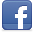 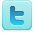 